.Intro: 2x8 tempsPosition Sweetheart, les pas de l’homme et de la femme sont identiques[1-8]  Toe Strut right, Toe strut left, Kick, Kick, Rock Back[9-16]  Répéter 1-8[17-24] Step Lock Step Right, Hold, Step Left foward, 1/2 Turn Right, Step Left foward, HoldNe pas lâcher les mains[25-32] Step Lock Step Right, Hold, Step Left foward, 1/2 Turn Right, Step Left foward, HoldLâcher les mains droites, les mains gauches sont dans le dos de l’homme, les mains droites devant[33-40] Step ¼ T left  Touch (x4)Les Partenaires tournent avec le bras gaucheReprendre la position sweetheart LOD[41-48] Step Lock Step Right, Hold, Step Lock Step Left, HoldRecommencer la danse avec le sourire…………..Contact : leda.beatriz@orange.frHigh Class Lady (P) (fr)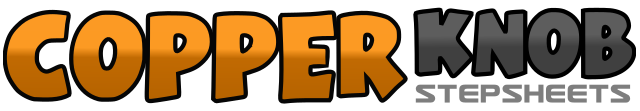 .......Compte:48Mur:0Niveau:Partenaire, Débutante.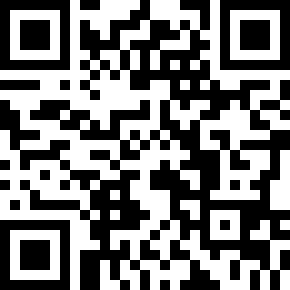 Chorégraphe:Béatrice LAUNAY - Mai 2018Béatrice LAUNAY - Mai 2018Béatrice LAUNAY - Mai 2018Béatrice LAUNAY - Mai 2018Béatrice LAUNAY - Mai 2018.Musique:High Class Lady - The LennerockersHigh Class Lady - The LennerockersHigh Class Lady - The LennerockersHigh Class Lady - The LennerockersHigh Class Lady - The Lennerockers........1-2Pointe PD devant, pose Talon droit devant (pdc PD)3-4Pointe PG devant, pose Talon gauche devant (pdc PG)5-6  2Kick devant du PD7-8PD derrière, retour pdc sur PG1-4PD devant, croise PG derrière PD, PD devant, Pause5-8PG devant, ½ tour à droite, PG devant, Pause     OLOD1-4PD devant, croise PG derrière PD, PD devant, Pause5-8PG devant, ½ tour à droite, PG devant, Pause      LOD1-2PD devant en faisant ¼ tour à gauche, Touch PG à côté PD    ILOD3-4PG devant en faisant ¼ tour à gauche, Touch PD à côté PG    RLOD5-6PD devant en faisant ¼ tour à gauche, Touch PG à côté PD    OLOD7-8PG devant en faisant ¼ tour à gauche, Touch PD à côté PG    LOD1-4PD devant, croise PG derrière PD, PD devant, Pause5-8PG devant, croise PD derrière PG, PG devant, Pause